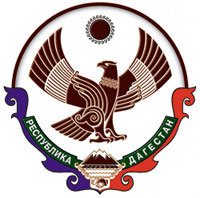          МУНИЦИПАЛЬНОЕ КАЗЕННОЕ         ОБЩЕОБРАЗОВАТЕЛЬНОЕ УЧРЕЖДЕНИЕ            «БАЛАХАНСКАЯ СОШ»    село Балахани Унцукульского района Республики ДагестанУТВЕРЖДАЮДиректор школы________Нурмагомедов М.ДРеспубликанский базисный учебный план и примерные учебные планы для образовательных организаций Республики Дагестан, реализующих программы начального общего, основного общего и среднего общего  образования, на 2017/2018 учебный годПОЯНИТЕЛЬНАЯ ЗАПИСКАОбщие положенияРеспубликанский базисный учебный план является основным нормативным документом, определяющим содержание  образования общеобразовательной школы. Он разработан с учетом требований Закона РФ «Об образовании в Российской Федерации» на основе Федеральных государственных образовательных стандартов начального общего, основного общего и среднего общего образования, Федерального базисного учебного плана, а также директивных документов об образовании.Учебные планы муниципальных, государственных, частных образовательных организаций всех типов, реализующих программы начального общего, основного общего и среднего общего образования, в свою очередь, формируются и финансируются на основе республиканского базисного учебного плана.Учебные планы образовательных организаций могут быть разными в зависимости от специфики реализуемых ими образовательных программ и наименований образовательных организаций (лицеи, гимназии, школы с углубленным изучением отдельных предметов и пр.).На основании Конституции РФ, Конституции РД, Закона РФ «О языках народов Российской Федерации», Закона РФ «Об образовании в Российской Федерации», Закона РД «Об образовании в Республике Дагестан» базисный учебный план для общеобразовательных организаций представлен в двух вариантах.Учебный план (вариант №1) с родным  (нерусским) языком обучения рекомендуется для школ с мононациональным составом учащихся, чьи родители выбрали в качестве языка обучения и воспитания в 1-4 классах родной язык учащихся. В этих школах учащиеся I-IV классов обучаются на родном (нерусском) языке, а русский язык изучается как предмет; с V по XI  класс языком обучения в этих школах является русский язык, а родной язык изучается как предмет. Основные образовательные программы  начального общего, основного общего, среднего общего образования должны обеспечивать реализацию Федерального государственного образовательного стандарта с учетом региональных, национальных, этнокультурных особенностей республики, образовательных потребностей и запросов обучающихся.Республиканский базисный учебный план  распределяет учебное время, отводимое на освоение предметов федерального и национально-регионального компонентов государственного образовательного стандарта по классам, образовательным (предметным)  областям и учебным предметам, неделям, а также определяет  максимально (предельно)  допустимый объем учебной нагрузки учащихся  по ступеням общего образования и учебным годам.  Федеральные государственные образовательные стандарты  второго поколения вводятся поэтапно. В текущем учебном году по новым стандартам  второго поколения обучаются учащиеся 1-VI классов. С 1 сентября 2017  года на новые стандарты перейдут  седьмые классы. Содержание образования в общеобразовательных организациях определяется образовательной программой, на основе которой школа составляет свою образовательную программу. Учебный план является составной частью основной образовательной программы школы. Количество часов на изучение учебных предметов определяет образовательная организация с учетом часов, предусмотренных базисным учебным планом, включенным в примерную основную образовательную программу. Базисный учебный план состоит из двух частей – обязательной (инвариантной) части и вариативной части, которая формируется участниками образовательных отношений и включает в себя  внеурочную  деятельность. Обязательная (инвариантная)часть учебного плана устанавливает базовый минимум содержания образования на всей территории России, определяет минимальное количество часов на изучение образовательных областей, нормирует и определяет стартовые  возможности получения  образования выпускниками общеобразовательных организаций, необходимого для продолжения образования на следующей ступени непрерывного образования на всей территории России.Национально-региональный компонент вариативен, определяет региональные проявления тех сущностей, которые раскрываются в инвариантном содержании. Он закладывает основы формирования у каждого учащегося знаний о своеобразии своего региона, способствует формированию личности, которая ставит целью своей деятельности развитие и процветание малой Родины и России в целом.  Вариативная часть учебного плана обеспечивает реализацию регионального и школьного компонентов, учитывая личностные особенности, интересы, склонности учащихся. За счет вариативной части реализуется предпрофильная подготовка учащихся основной школы, введение элективных учебных предметов. Часы  компонента образовательной организации используются для изучения   курсов   по   выбору, факультативов,   проведения   индивидуальных   и   групповых   занятий      по предметам как федерального, так и регионального компонентов.Вариативная часть учебного плана также предполагает обязательность ее выполнения. При организации, планировании и проведении уроков по предметам этнокультурного образования (национально-регионального компонента) не рекомендуется заменять  уроки по предметам  этнокультурного образования занятиями (уроками)  по другим предметам. Согласно Федеральному государственному образовательному стандарту обязательная часть основной образовательной программы определяет содержание образования  общенациональной значимости и составляет 2/3,  а часть, формируемая участниками образовательных отношений, –1/3 от общего объема основной образовательной программы.Внеурочная деятельность организуется по направлению развития личности (духовно-нравственное, спортивно-оздоровительное, социальное, общеинтеллектуальное, общекультурное) в таких формах, как спортивные клубы и секции, юношеские организации, краеведческая работа, научно-практические конференции, общественно полезные практики, олимпиады  и в других формах, отличных от урочной, на добровольной основе и в соответствии с выбором участников образовательного процесса. Внеурочная деятельность в соответствии с ФГОС включена в основную образовательную программу. Время, отводимое на внеурочную деятельность, определяет образовательное учреждение самостоятельно, исходя из необходимости обеспечить достижение планируемых результатов реализации основной образовательной программы на основании запросов обучающихся, родителей (законных представителей), а также имеющихся кадровых, материально-технических и других условий.В соответствии с пунктом 3 статьи 8 Закона Российской Федерации «Об образовании в Российской Федерации» финансирование внеурочной деятельности осуществляется за счет средств, выделяемых из республиканского бюджета местным бюджетам в виде субвенций в размере, необходимом для реализации основных общеобразовательных программ в соответствии с нормативами, установленными нормативными правовыми актами субъекта Российской Федерации.Образовательная организация определяет список  учебников в соответствии с утвержденным федеральным перечнем учебников, рекомендованных  к использованию при реализации имеющих государственную  аккредитацию образовательных программ  начального общего, основного общего, среднего общего образования организациями, а также учебных пособий, допущенных к использованию при реализации указанных образовательных программ.Если основная образовательная программа образовательной организации предусматривает использование учебников, не включенных в федеральный перечень учебников, учащиеся имеют возможность завершить изучение предмета с использованием учебников, приобретенных  до вступления в силу приказа Минобрнауки РФ от 31 марта 2014 года №253 об утверждении федерального перечня учебников.Наряду с учебниками в образовательной деятельности могут использоваться другие учебные издания, являющиеся учебными пособиями.Язык обучения (изучения) определяется локальными нормативными актами образовательной организации в соответствии с законодательством  Российской Федерации.Согласно базисному учебному плану РФ и ФГОСу изучение родного языка  возможно в рамках обязательной предметной области «Родные языки и литературное чтение» (I-IV классы), «Родной язык и литература» (V-X классы), которые входят в обязательную (инвариантную) часть  учебного плана. Следовательно, изучение родных языков и литератур носит обязательный характер. Но при расчете часы, отведенные на преподавание «Родного языка и литературы», засчитываются в национально-региональный компонент и(ли) компонент образовательной организации. Кроме того, согласно Закону РД «Об образовании в Республике Дагестан», в государственных  и муниципальных образовательных организациях с русским языком обучения обеспечивается изучение родных языков  народов Дагестана как обязательного предмета» (статья 10, п.4).В сельских, особенно в мононациональных школах, куда поступают дети, не владеющие или слабо владеющие русским языком, в качестве языка обучения рекомендуется родной язык учащихся до IV класс включительно (см. постановление Правительства РД от 15 октября 2015 г. № 289). Режим работы по пятидневной  или шестидневной учебной неделе определяется образовательной организацией самостоятельно. При этом учебный план с углубленным изучением  отдельных предметов предполагает его реализацию в условиях шестидневной учебной недели.Объем максимально допустимой нагрузки учащихся в течение дня должен составлять:- для учащихся 1-х классов – не более 4 уроков, и один день в неделю – не более 5 уроков за счет урока физической культуры;- для учащихся 2-4 классов – не более 5 уроков,  и один день в неделю –6  уроков за счет урока физической культуры при 6-ти дневной учебной неделе;- для учащихся 5-6 классов – не более 6 уроков;- для учащихся 7-11 классов – не более 7 уроков.Продолжительность урока  (академический  час) во 2-11 классах не должен превышать 45 минут.Продолжительность учебного года: I класс – 33 учебные недели,  II-IV классы  - не менее 34 учебных недель.  По решению органов управления образованием и образовательных организаций продолжительность учебного года может быть изменена в пределах от 34 до 37 учебных недель. Продолжительность урока в I классе в сентябре-декабре - по 35 минут, в январе-мае – по 45 минут. Учебные занятия проводятся в I классе по 5-дневной учебной неделе и только в первую смену без балльного оценивания знаний обучающихся и без домашних заданий. В сентябре-октябре учебные занятия в I классе проводятся по 3 урока в день по 35 минут каждый, в ноябре-декабре – по 4 урока  в день по 35 минут каждый, в январе-мае – по 4 урока по 45 минут каждый. Продолжительность каникул в течение учебного года составляет не менее 30 календарных дней, летом – 8 недель. Для обучающихся в I классе устанавливаются в течение года дополнительные недельные каникулы.Объем домашних заданий (по всем предметам) должен быть таким, чтобы затраты времени на его выполнение не превышало (в астрономических часах): в 2-3 классах – 1,5 часа, в 4-5 классах – 2 часа, в 6-8 классах – 2,5 часа, в 9-10 классах – до 3,5 часа (СанПиН) 2.4.2.2821.-10, п.10.30). Федеральные, региональные государственные органы, а также органы местного самоуправления, осуществляющие управление в сфере образования, не вправе изменять учебный план и календарный учебный график организаций, осуществляющих образовательную деятельность.Время, отведенное на внеурочную деятельность, не учитывается при определении  предельно (максимально) допустимой недельной нагрузки обучающихся, но учитывается при определении объемов финансирования, направляемых на реализацию основной образовательной программы. Допускается перераспределение часов внеурочной деятельности по годам обучения в пределах одного уровня общего образования, а также их суммирования в течение учебного года.В период каникул для продолжения внеурочной деятельности могут использоваться возможности специализированных лагерей, тематических лагерных смен, летних школ.Третий час учебного предмета «Физическая культура» необходимо использовать на увеличение двигательной активности и развитие физических качеств обучающихся, внедрение современных систем физического воспитания.При организации, планировании и проведении уроков физической культуры, с учетом внедрения третьего часа, образовательным организациям не рекомендуется:- сдваивать уроки физической культуры; - заменять уроки физической культуры другими формами занятий, в частности, занятиями  в спортивных секциях или внеурочными мероприятиями  («Спортивный час», «Час здоровья» и др.);- планировать проведение уроков физической культуры в форме аудиторных занятий.При учебных занятиях  по «Русскому языку» в школах с родным (нерусским) языком обучения, «Родному языку» в  школах с русским (неродным) языком обучения, «Иностранному языку» (2-11 классы), «Технологии» (5-11 классы), «Физической культуре» (10-11 классы), а также  по «Информатике и ИКТ», «Физике» и «Химии» (во время проведения практических занятий) осуществляется деление классов на две группы: в городских образовательных организациях при наполняемости 25 и более человек, в сельских – 20 и более человек.При наличии необходимых условий и средств возможно деление на группы классов с меньшей наполняемостью. Часы с компонента образовательного учреждения в 5-6 классах отведен на изучение биологии. В 7 классе 1 час  на изучение предмета «русская литература» В начальных классах во 2 классах 1 час на русский язык, 1 час на математику, в 3 классах 1 час на русский язык, 1 час на математику, в 4 классах 1 час на русский языкУчебный план с родным (нерусским)  языком обучения  (вариант 1) для I-IV классов образовательных организаций Республики Дагестан, реализующих программы начального  общего образования на 2017/2018 учебный годУчебный план с родным (нерусским) языком обучения (вариант 1) для V-VII классов  образовательных организаций  Республики Дагестан, реализующих программы основного общего образования, на 2017/2018 учебный годУчебный план с родным (нерусским) языком обучения (вариант 1) для образовательных организаций  Республики Дагестан, реализующих программы основного общего образования, на 2017/2018 учебный годIII.Среднее общее образованиеСреднее общее образование – это завершающая ступень общего образования, призванная обеспечить функциональную грамотность и социальную адаптацию обучающихся, содействовать их общественному и гражданскому самоопределению. Эффективное достижение этих целей возможно при введении профессионального обучения, которое является системой специализированной подготовки (профильного обучения) в старших классах общеобразовательной школы, ориентированной на индивидуализацию обучения и социализацию обучающихся.Принципы построения учебного плана для 10-11 классов основаны на идее двухуровневого (базового и профильного) федерального компонента государственного стандарта общего образования. Это позволяет обучающимся изучать учебные предметы либо на базовом, либо на профильном уровне.Выбирая различные сочетания базовых и профильных учебных предметов, каждая образовательная организация получает широкие возможности организации одного или нескольких профилей, а обучающийся – выбора профильных и элективных учебных предметов, которые в совокупности и составят его индивидуальную образовательную траекторию.Базовые общеобразовательные учебные предметы - это учебные предметы федерального компонента, направленные на завершение общеобразовательной подготовки обучающихся.Обязательными базовыми общеобразовательными учебными предметами являются: «Русский язык», «Литература», «Иностранный язык», «Математика», «История», «Физическая культура», а также интегрированные учебные предметы «Обществознание» (включая экономику и право) и «Естествознание».Остальные базовые учебные предметы изучаются  по выбору.Профильные общеобразовательные учебные предметы – это учебные предметы федерального компонента повышенного уровня, определяющие специализацию каждого конкретного профиля обучения.При профильном обучении обучающийся выбирает не менее двух учебных предметов на профильном уровне.В случае, если предметы «Математика», «Русский язык», «Литература», «Иностранный язык», «История», «Физическая культура» входящие в инвариантную часть учебного плана, изучаются на профильном уровне, то на базовом уровне эти предметы не изучаются.Так, «Химия», «Физика», «Биология» являются профильными учебными предметами в естественнонаучном  профиле: «Литература», «Русский язык», «Иностранный язык» - в филологическом профиле; «Обществознание», «Право», «Экономика» и др. – в социально-экономическом профиле и т.д.На ступени среднего общего образования в национально-региональный компонент входят: «История Дагестана», «Культура и традиции народов Дагестана», «Родной язык» (по одному часу в неделю), «Дагестанская литература» (два часа в неделю).Элективные учебные предметы – обязательные учебные предметы по выбору учащихся из компонента образовательной организации. Элективные учебные предметы выполняют три основные функции:1) являются «надстройки» профильного учебного предмета, когда такой дополнительный профильный учебный предмет становится в полной мере углубленным;2) развивают содержание одного из базовых учебных предметов, что позволяет поддерживать изучение смежных учебных предметов на профильном уровне или получать дополнительную подготовку для сдачи единого государственного экзамена по выбранному предмету;3) способствуют удовлетворению познавательных интересов в различных областях деятельности человека.При разработке учебного плана образовательной организации, класса, группы отдельного профиля обучения необходимо:1. Включить в учебный план обязательные учебные предметы на базовом уровне (инвариантная часть федерального компонента).2. Выбрать не менее двух учебных предметов на профильном уровне из вариативной части федерального компонента, которые будут определять направление специализации образования в данном профиле.3. Добавить к ним набор обязательных учебных предметов (инвариантная часть) на базовом уровне. Если выбранный учебный предмет на профильном уровне совпадает с одним из обязательных предметов, то последний исключается из состава инвариантной части.4. Подсчитать суммарное число часов на изучение учебных предметов, выбранных в пп.1 и 2. Если полученное число часов меньше времени (31 час в неделю), предусмотренного на федеральный компонент, то можно дополнить состав учебного плана профиля еще каким-либо предметом на базовом или профильном уровне (из вариативной части).5. После этого вновь подсчитать суммарное число часов на изучение выбранных предметов и сравнить их с максимально допустимым объемом федерального компонента. Если полученное число часов менее 30, то следует вернуться к п.3, если равно, то следует перейти к формированию компонента образовательной организации. В том случае, если суммарное число часов превысит допустимую норму (30 часов), то следует исключить из формируемого учебного плана профиля один из учебных предметов, вошедших в него в соответствии с п.3.6. Завершив формирование федерального компонента в учебном плане профиля, следует дополнить план национально-региональным компонентом и компонентом образовательной организации.Организация профильного обучения в 10-11 классах должна проходить в предельно допустимой учебной нагрузке.При проведении занятий по учебным предметам «Иностранный язык», «Технология», «Физическая культура», «Информатика и ИКТ», а также  «Естествознание», «Физика», «Химия» (во время проведения практических занятий) и  элективных курсов в 10-11 классах осуществляется деление классов на две группы: в городских образовательных организациях - при наполняемости 25 и более человек, в сельских – 20 и более человек. Деление классов на две группы разрешается при проведении занятий по русскому языку в 10-11 классах сельских школ при наполняемости 20 и более учащихся.Для общеобразовательных организациях, в которых не созданы условия для профильного обучения, предлагается Примерный учебный план универсального (непрофильного) обучения.В связи с тем, что в малокомплектных школах трудно решаются вопросы дифференциации  обучения,  особенно в     X-XI  классах,  где     практически нет возможности открыть несколько классов с углубленным изучением различных предметов, предлагается организовать по две профильные группы: с гуманитарной и естественно-математической направленностью. При этом максимальная учебная нагрузка на одного учащегося X и XI классов   составляет   32   часа   в   неделю, из них    26   часов    отводится    на совместное (всем классом) изучение выбранных  предметов двумя группами и по 6 часов на каждый профиль. В том случае, если выбраны два профиля, например, гуманитарный профиль - 26 часов на общее изучение предметов и 6 часов на профиль, математический профиль - 26 часов на общее изучение предметов и 6 часов на профиль, то общее финансирование этих профильных классов (X и XI классы) составит 26 часов + 6 часов + 6 часов = 38 часов в неделю в каждом классе.Учебный  план для 10-11 классов образовательных организаций универсального (непрофильного) обучения  Республики Дагестан на 2017/2018 учебный годВ 10 классе часы из школьного компонента отведены:1 час –русск. яз.; Химия -1 час; Биология -1 час; География -1 час; Математика -1 час.В 11 классе:Русск. яз. – 1 час; Математика – 1 час;  Химия  -1 час; Биология -1 час; Астрономия – час.368945, Унцукульский район, с.БалаханиПредметные областиПредметыКлассыКоличество часов в неделюКоличество часов в неделюКоличество часов в неделюКоличество часов в неделюВсегоПредметные областиПредметыКлассыIIIIIIIVРусский язык и литературное чтение Русский язык  545317Русский язык и литературное чтениеЛитературное чтение22228Родной язык  и литературное чтениеРодной язык  333312Родной язык  и литературное чтениеЛитературное чтение22228Иностранный языкИностранный язык2226Математика Математика444416Обществознание и естествознание (Окружающий мир)  Окружающий мир (человек, природа, общество)2226Основы духовно-нравственной культуры народов России Культура и традиции народов Дагестана11Основы духовно-нравственной культуры народов России Основы религиозных культур и светской этики11Искусство Музыка11114Искусство Изобразительное искусство + технология12115Физическая культура Физическая культура223312ШахматыШахматы11ИТОГО:2125252596Национально-региональный компонент  и компонент образовательной организацииНационально-региональный компонент  и компонент образовательной организации111ИТОГО:111Предельно допустимая аудиторная недельная  учебная нагрузка при 6-дневной учебной неделе (Требования СанПиН)2126262699Внеурочная деятельность (кружки, секции, проектная деятельность и др.)Внеурочная деятельность (кружки, секции, проектная деятельность и др.)1222Всего к финансированию:22282828106ПредметыКлассыКоличество часов в неделюКоличество часов в неделюКоличество часов в неделюПредметыКлассыVVIVIIФилология Русский язык544ФилологияРусская литература544Родной язык и родная литература Родной язык 222Родной язык и родная литература Родная литература222Иностранный языкИностранный язык333Математика Математика555Общественно-научные предметы История222Общественно-научные предметы Обществознание (включая экономику и право)11Общественно-научные предметы География112Естественно-научные предметыБиология122Естественно-научные предметыФизика2Искусство Музыка111Искусство Изобразительное искусство + труд111Физическая культура и ОБЖФизическая культура333ТехнологияТехнология121ИТОГО:313234Национально-региональный компонент и компонент образовательной организацииНационально-региональный компонент и компонент образовательной организации111ИТОГО:111Предельно допустимая  аудиторная  учебная нагрузка при 6-дневной учебной неделе (требования СанПиН)323335ПредметыКлассыКоличество часов в неделюКоличество часов в неделюПредметыКлассыVIIIIXФилология Русский язык33ФилологияРусская литература33Родной язык и родная литература Родной язык 22Родной язык и родная литература Родная литература22Иностранный языкИностранный язык33Математика и информатикаМатематика55Математика и информатикаИнформатика и ИКТ12Общественно-научные предметы История22Общественно-научные предметы Обществознание (включая экономику и право)11Общественно-научные предметы История Дагестана0,51Общественно-научные предметы Культура и традиции народов Дагестана0,51Общественно-научные предметы География22/1Общественно-научные предметы География Дагестана٭0/1Естественно-научные предметыБиология22Естественно-научные предметыФизика22Естественно-научные предметыХимия 22Искусство Музыка1Физическая культура и ОБЖФизическая культура33Физическая культура и ОБЖОБЖ1ИТОГО:3636Национально-региональный компонент и компонент образовательной организацииНационально-региональный компонент и компонент образовательной организацииИТОГО: 32Предельно допустимая  аудиторная  учебная нагрузка при 6-дневной учебной неделе (требования СанПиН)3636Учебные предметыЧисло недельныхучебных часовЧисло недельныхучебных часовЧисло недельныхучебных часовБазовые учебные предметыБазовые учебные предметыБазовые учебные предметыБазовые учебные предметы10 класс10 класс11 классРусский язык333Русская литература333Родной язык111Дагестанская (родная) литература222Иностранный язык333Математика555Информатика111История222Обществознание (включая экономику и право)222Физика222Химия222Биология222Физическая культура333География221Технология111ОБЖ111Астрономия1Итого:303030Национально-региональный компонент История Дагестана111Культура и традиции народов Дагестана111Итого: 222Компонент образовательной организации Элективные учебные предметыЭлективные учебные предметыУчебные предметы, предлагаемые образовательными организациями, учебные практики, проекты, исследовательская деятельность555Итого:373737